22 июля 2023 годаСтадион ОЦ имени братьев ЗнаменскихСоревнования проводятся в соответствии с:Положением о межрегиональных и всероссийских официальных спортивных соревнованиях по легкой атлетике на 2023 год номер-код вида спорта: 0020001611Я (далее – Положение);Регламентами проведения всероссийских соревнований по легкой атлетике на 2023 год;Правилам вида спорта «Легкая атлетика», утвержденными приказом Министерства спорта Российской Федерации № 153 от 09.03.2023 г. (далее – Правила);Приказом Министерства спорта Российской Федерации от 08.07.2020 г. №497 «О проведении спортивных мероприятий на территории Российской Федерации»;Настоящим регламентом соревнований.ВОЗРАСТ УЧАСТНИКОВ, УСЛОВИЯ ДОПУСКАСоревнования личные: мужчины и женщины., с уровнем подготовки не ниже 1 спортивного разряда. Максимально количество участников – не более 12 человек в технических видах и в беге по кругу, не более 
18 человек в беговых видах по прямой. Допуск согласно рейтингу результатов.ГЛАВНАЯ СУДЕЙСКАЯ КОЛЛЕГИЯ СОРЕВНОВАНИЙ (ГСК)РАБОТА МАНДАТНОЙ КОМИССИИ:К участию в соревнованиях допускаются спортсмены, заявленные командами регионов, прошедшие медицинский осмотр и получившие разрешение врача. Заявки на соревнование принимаются только через единую информационно систему Всероссийской федерации легкой атлетики http://vfla.lsport.net/. Срок подачи заявок на соревнования до 19 июля 2023 года 14.00 по Московскому времени.Комиссия по допуску участников и для подтверждения присланных заранее заявок и предоставления необходимых документов по заявке работает 22 июля с 12:00 до 14:00 часов в комнате №7Все спортсмены, тренеры и представители, обязаны до начала соревнований пройти образовательные антидопинговые онлайн курсы на официальном сайте РУСАДА и подгрузить сертификат в ЕИС ВФЛА.Также обязательным условием допуска является предоставление в комиссию по допуску следующих документов:оригинала заявки команды субъекта РФ, установленного образца (обязательно) либо оригинала медицинской заявки (обязательно);оригинала договора о страховании на каждого участника (обязательно);копии сертификата о прохождении антидопингового курса на спортсмена (по требованию);копии сертификата о прохождении антидопингового курса на тренера(-ов) заявленного спортсмена (по требованию);оригинала полиса обязательного медицинского страхования (по требованию);оригинала классификационной зачетной книжки спортсмена (по требованию);оригинала паспорта (по требованию).ПРЕДСТАРТОВАЯ ПОДГОТОВКА УЧАСТНИКОВОфициальная тренировка на соревновательной арене 21 июля с 14:00 до 17:00. Разминка перед стартом разрешена на свободных от соревнований местах и в манеже.Предстартовая разминка проводится на местах под руководством рефери / старших судей по видам.СБОР И РЕГИСТРАЦИЯ УЧАСТНИКОВРегистрация и сбор участников проходит в манеже при выходе на стадион.Выход участников от места регистрации к местам соревнований в технических видах осуществляется под руководством старшего судьи / рефери по виду.Уход участников в технических видах с места соревнований без разрешения рефери запрещается.В беговых видах - сбор участников в районе старта на данную дистанцию, организованный судьями.Выход к месту старта– под руководством помощника стартера.Регистрация участников начинается за 40 минут и заканчивается за 20 минут до начала вида / забега.Участники, не явившиеся на регистрацию, к соревнованию не допускаются.ТЕХНИЧЕСКИЕ УСЛОВИЯ ПРОВЕДЕНИЯ СОРЕВНОВАНИЙВо всех видах беговой программы проводятся финальные забеги.В соревнованиях время фиксируется с использованием системы автохронометража.ЛИЧНЫЕ СНАРЯДЫЛичные снаряды спортсмен обязан сдать на проверку в службу оборудования (ангар в районе старта на 1500м.)не позднее, чем за 2 часа до начала вида. Во время проведения соревнований не разрешается заменять снаряды.В соревнованиях по метанию молота, диска, копья, в прыжке в длину, в тройном прыжке, в толкании ядра, каждому участнику предоставляется по 3 попытки, а 8-ми лучшим ещё 3 дополнительные попытки. ПОРЯДОК ПОДЪЕМА ВЫСОТПРОТЕСТЫ И АПЕЛЛЯЦИИВсе протесты и апелляции подаются в соответствии с Правилами – Правило 8 (146).Устный протест делается представителем / спортсменом сразу после объявления результата, вызвавшего протест. Письменная апелляция подается не позднее чем через 30 мин после официального объявления результата по данному виду. Протесты и апелляции, касающиеся права спортсменов участвовать в соревнованиях или его принадлежность к той или иной команде, подаются в аналогичном порядке в апелляционное жюри.ЦЕРЕМОНИАЛЫПобедитель и призеры соревнований обязаны самостоятельно явиться в наградной отдел сразу же после окончании вида и объявлении результата.Победители соревнований награждаются медалями, дипломами и кубками согласно положения о проведении соревнований на 2023 г., призеры - медалями и дипломами.МЕДИЦИНСКОЕ ОБСЛУЖИВАНИЕВрач во время соревнований располагается в зоне, предусмотренной организаторами.ГЛАВНАЯ СУДЕЙСКАЯ КОЛЛЕГИЯ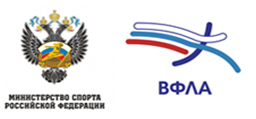 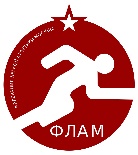 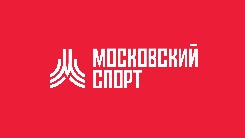 ТЕХНИЧЕСКИЙ РЕГЛАМЕНТВсероссийские соревнования по лёгкой атлетике«Мемориал В.П. Куца»Технический делегат ВФЛА:Трубочкин Константин ВладимировичССВКМоскваГлавный судья:Рядинский Виктор ВасильевичССВКМоскваГлавный секретарь:Ушакова Наталья АлександровнаССВКМоскваРЕГИСТРАЦИЯРЕГИСТРАЦИЯРЕГИСТРАЦИЯРЕГИСТРАЦИЯВидыНачало Окончание Выход  Беговые  виды40 мин.10 мин.По расписаниюТехнич. виды40 мин.25 мин.20 мин.Шест60  мин.45  мин.50  мин.13,00мМужчиныТРОЙНОЙЖенщины11,00м.7,260кгМужчиныЯДРО,МОЛОТЖенщины4,000кг0,800кгМужчиныКОПЬЁЖенщины0,600кг7,260кгМужчиныЯДРО,МОЛОТЖенщины4,000кг2,000кгМужчиныДИСКЖенщины1,000кгБАРЬЕРЫ И ПРЕПЯТСТВИЯБАРЬЕРЫ И ПРЕПЯТСТВИЯБАРЬЕРЫ И ПРЕПЯТСТВИЯБАРЬЕРЫ И ПРЕПЯТСТВИЯБАРЬЕРЫ И ПРЕПЯТСТВИЯБАРЬЕРЫ И ПРЕПЯТСТВИЯБАРЬЕРЫ И ПРЕПЯТСТВИЯБАРЬЕРЫ И ПРЕПЯТСТВИЯБАРЬЕРЫ И ПРЕПЯТСТВИЯБАРЬЕРЫ И ПРЕПЯТСТВИЯ110сбМужчины13,721,0679,14100сбЖенщины13,000,8388,500,914Мужчины3000м. прЖенщиныН- 0,762Н- 0,914Мужчины400м.сбЖенщины Н- 0,762высотаЖ1,641,701,761,821,851,881,90+2высотаМ1,901,952,002,052,102,152,18+2шестЖ3,653,803,954,104,204,30+5шестМ4,604,855,005,155,255,30+5Время на выполнение попытки  ( спортсмен  )Время на выполнение попытки  ( спортсмен  )Время на выполнение попытки  ( спортсмен  )Время на выполнение попытки  ( спортсмен  )количество соревнующихсявысоташестдругиеболее 3-х человек1 мин1 мин1 мин2-3 человека1,5мин2 мин1 мин1 (победитель)3 мин5 мин--Последовательные попытки2 мин3 мин2 минАпелляционное жюри:Апелляционное жюри:Апелляционное жюри:Апелляционное жюри:Председатель:Иванова Наталия ГеннадиевнаМоскваЧлен жюри:Бабаев Сергей ВладимировичМоскваЧлен жюри:Шпак Виктор АлексеевичССВКМосква